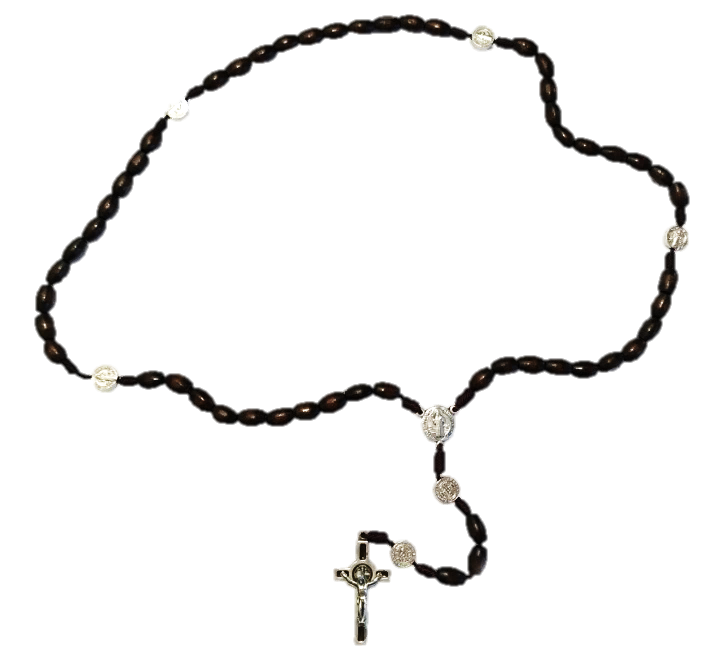 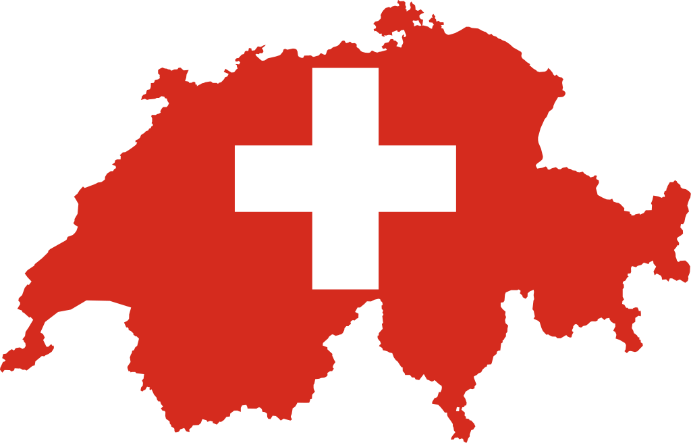 Rosary around SwitzerlandPray for Switzerland and the worldSunday 3 October 2021  2:30 p.m.(with Papal, SBK and Episcopal Blessings)